Personal Information:Name of faculty member:	_______________________________________________________________________________________Father/ Husband Name (as mentioned in offer letter): ________________________________________TTS Position: ___________________________		Subject: _____________________________Department: ____________________________		Faculty: _____________________________Contact No. ____________________________		Email Address: _______________________First date of joining in GCUF with designation: _________________________________________________Date of joining as Assistant Professor (under TTS): _______________	Date of joining as Tenured Associate Professor: _______________	Date of joining as Tenured Professor: _______________Signature of faculty member concerned (with date): __________________________________________Endorsed by: Chairman/Principal/Director: Signature/Date: ________________________________________________________Dean: Signature/Date: ________________________________________________________For office use only:  Verified Scores Qualifying scores for positive annual Review and annual increment for Assistant Professor:Qualifying scores for positive annual Review and annual increment for Associate Professor:Qualifying scores for positive annual Review and annual increment for Professor:Applicable w.e.f. January 01, 2022Verified by: Director ORIC__________________________________ Director QEC__________________________________Convener of Committee_______________________________________________Category A: Teaching & Academics		(Maximum Weightage = 30) FOR TEACHNING WORKLOAD PLEASE PAST SCREENSHOT OF SUBJECTS TAUGHT FROM FACULTY PORTAL QEC SORE WILL PROVIDED BY THE QEC DIRECTORATECHAIRPERSON AND DEAN EVALUATION SCORE WILL BE PROVIDED BY THE RELEVANT CHAIRPERSON THROUGH SEALED ENVELOPE AND VICE CHANCELLOR EVALUATION WILL BE RECEIVED BY CONVENER OF TTS EVALUATION COMMITTEECategory B: Research Supervision			(Maximum Weightage = 10) Credit of only those students will be given, in which the faculty member was the Main Supervisor. However, the credit of Supervisor-II or Co-supervisor will only be awarded if the MS/PhD programs are not being run in the parent department. * Notification of advanced studies is mandatory for claim of PhD ongoing students. **For graduated thesis claim, thesis title page and supervisory committee signed pages are mandatory for MS/M.Phil. & PhD thesis completed. PLEASE ATTACH RELEVANT DOCUMENTS HERE AS PROOFCategory C: Research Projects & Achievements (Maximum Weightage = 08) *Only those projects / linkages shall be considered, wherein both the parties (GCUF and the concerned industry / organization) have significant share of facilities, responsibilities, and liabilities.PLEASE ATTACH THE RELEVANT DOCUMENTS HERE (NATIONAL OR INTERNATIONAL GRANTS LETTERS)Category D: Conferences, Seminars, Workshops, Trainings, Symposia								(Maximum Weightage = 12) *Maximum score earned in total through poster presentation cum participation is 6; further a faculty member must have at least one oral presentation to attain maximum score of 12.    PLEASE PASTE CONFERENCE CERTIFICATE(S) HERECategory E: Research Publications 		(Maximum Weightage = 30) (i). For Faculties of Physical Sciences, Life Sciences, Engineering & Technology, Pharmaceutical Sciences and Medical Sciences (ii) Papers Published during the Year in HEC Recognized Journals (W Category as per HJRS) shall be accepted.(iii). For Faculties of Economics & Management Sciences, Arts & Social Sciences and Islamic & Oriental Learning, Papers Published in HEC Recognized Journals: “W” and “X” Category as per HJRS) shall be accepted.* Role in authorship e.g., First author, corresponding author, 2nd author, 3rd author, 4th author, 5th author etc.,Disclaimer: One “W” category publication (For Sciences) and “W” or “X” category publication (for social sciences only) is mandatory as principal author (First author or corresponding author) for consideration of annual review.FIRST PAGE OF PAPER LISTED AT SERIAL No. 1FIRST PAGE OF PAPER LISTED AT SERIAL No. 2Category F: Review Articles/ Book(s), Book Chapter(s) Authored/Edited(Maximum Weightage = 10)Applicable w.e.f., January 01, 2021FIRST PAGE OF REVIEW ARTICLE AT SERIAL No. 1FIRST PAGE OF REVIEW ARTICLE AT SERIAL No. 2Fill Table for Book(s), Book Chapter(s) Authored/Edited* Role in authorship e.g., First author, corresponding author, 2nd author, 3rd author, 4th author, 5th author etc.,FIRST PAGE OF THE BOOK PUBLISHED AT SERIAL No. 1FIRST PAGE OF THE BOOK PUBLISHED AT SERIAL No. 2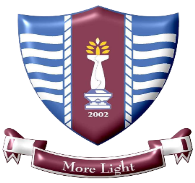 Government College University, FaisalabadANNUAL PERFORMANCE OF TTS FACULTY APPLICABLE FROM 01-01-2022 Assistant Professor(s) / Associate Professor(s) / Professor (s)Category ABCDEFGrand TotalMax Marks 301008123010100Secured Marks (Self-Assessment)Category ABCDEFGrand TotalMax Marks 301008123010100Secured Marks 01Qualifying scores for Sciences Disciplines 65 for the year 2021to onwards02Qualifying scores for Social Sciences Disciplines55 for the year 2021to onwards01Qualifying scores for Sciences Disciplines 75 for the year 2021to onwards02Qualifying scores for Social Sciences Disciplines65 for the year 2021to onwards01Qualifying scores for Sciences Disciplines 80 for the year 2021to onwards02Qualifying scores for Social Sciences Disciplines75 for the year 2021to onwardsSr. #.ParametersMax ScoreScore(PhD student supervision (supervisor 1 only) and projects (PI only) will be considered as credit hour as approved by the academic council, Average work load of 2 semesters (academic calendar) will be considered)                                   07Mark awarded by QEC, 4 marks for each semester, average of scores earned in each semester, 40% =4 marks;			50%=5 marks;                             60%=6 marks;			70%=7 marks;                         80%=8 marks                                                                                    08Chairperson’s Evaluation                                                                   05Dean’s Evaluation                                                                   05Vice Chancellor’s Evaluation05Sr. #.Parameters Weight (a) Number (b)Score (a x b)PhD thesis defended as Main Supervisor (during the year)  10*PhD thesis (ongoing) as Main Supervisor (after synopsis defense up to 3 years duly notified by ASRB)5**M.Phil./MS thesis completed as main supervisor (during the year)  5Sr. #.Parameters Weight (a) Number (b)Score (a x b)Research Project Funding awarded (funding equivalent to 0.1 -0.99 million PKR) both local or foreign funding as PI only, competitive grants only other than GCUF (for the project duration) 02Research Project Funding awarded (funding equivalent to 1.0 -2.99 million PKR) both local or foreign funding as PI only, other than GCUF (for the project duration) 04Research Project Funding awarded (funding equivalent to 3.0 -4.99 million PKR) both local or foreign funding as PI only, other than GCUF (for the project duration) 06Research Project Funding awarded (funding equivalent to  5.0 million PKR) both local or foreign funding as PI only, other than GCUF (for the project duration) 08Research Project Funding awarded (funding equivalent to 0.1 -0.99 million PKR) both local or foreign funding as Co-PI only, competitive grants only other than GCUF (for the project duration) 01Research Project Funding awarded (funding equivalent to 0.5 -2.99 million PKR) both local or foreign funding as Co-PI only, other than GCUF (for the project duration) 02Research Project Funding awarded (funding equivalent to 3.0 -4.99 million PKR) both local or foreign funding as Co-PI only, other than GCUF (for the project duration) 03Research Project Funding awarded (funding equivalent to  5.0 million PKR) both local or foreign funding as Co-PI only, other than GCUF (for the project duration) 04Patent registered as main contributor during the year (National) 05Patent registered as main contributor during the year in technologically advanced country, as per HEC, (International)08Industrial Linkage (Established / Initiated / Signed during the Year)* (notified by the Registrar office)03Revenue generated through industrial linkages (funding generated  1.0 million PKR)01Revenue generated through industrial linkages (funding generated 2.0 million PKR)02Revenue generated through industrial linkages (funding generated 3.0 million PKR or more)03Prototype Development (notified by the Registrar office)05Commercialization of Intellectual Idea or your own Product (notified by the Registrar office)05Editor of HEC recognized Journal (notified by the Registrar office)03Community Services (notified by the Registrar office) 04Providing Consultancy to an Organization (notified by the Registrar office)04Award (International/PAS/RPA-PCST/HEC/Presidential etc., )05Sr. #.ParametersWeight (a) Number (b)Score (a x b)Oral presentation in International scientific activity (Foreign)12Oral presentation in International scientific activity (National/Local)06Participation in scientific activity as Invited/Plenary/ Keynote Speaker/Trainer (Foreign & Local)10Oral presentation in International scientific activity in the form of Webinar (Virtual Seminar/Conference) (Foreign, National/Local)06Poster presentation in International scientific activity (Foreign)*06Poster presentation in International scientific activity (National/Local) *03Participation in scientific activity in the related field (Foreign/national, local) *02International Event with at least 2-days activity with minimum of two or three (02 or 03) foreign speakers organized as Focal Person (Principal Organizer/Secretary)12National Event with at least 2-days activity organized as Focal Person (Principal Organizer/Secretary)06Symposium organized as Focal Person (Principal Organizer/Secretary)02Sr. #.ParametersWeight (a) Number (b)Score (a x b)Paper published in Platinum Medallion (W Category) journal as per HJRS as principal author (First author or corresponding author) 15Paper published in Platinum Medallion (W Category) journal as per HJRS other than principal author (up to five authors) 08Paper published in Gold Medallion (W Category) journal as per HJRS as principal author (First author or corresponding author) 14Paper published in Gold Medallion (W Category) journal as per HJRS other than principal author (up to five authors) 7Paper published in Silver Medallion (W Category) journal as per HJRS as principal author (First author or corresponding author) 12Paper published in Silver Medallion (W Category) journal as per HJRS other than principal author (up to five authors) 6Paper published in Bronze Medallion (W Category) journal as per HJRS as principal author (First author or corresponding author) 10Paper published in Bronze Medallion (W Category) journal as per HJRS other than principal author (up to five authors) 5Paper published in Honorable Mention journal (if “W” category) as per HJRS as principal author (First author or corresponding author) 8Paper published in Honorable Mention Medallion journal (if “W” category) as per HJRS other than principal author (up to five authors) 4Sr. #.ParametersWeight (a) Number (b)Score (a x b)Paper published in “W” category journal in any Medallion journal as per HJRS as principal author (First author or corresponding author) 15Paper published in “W” category journal in any Medallion journal as per HJRS other than principal author (up to five authors) 10Paper published in HEC recognized “X-category” in any Medallion journal as per HJRS as principal author (First author or corresponding author) 10Paper published in HEC recognized “X-category” in any Medallion journal as per HJRS other than principal author (up to five authors) 07Sr.#List of authors with publication titleJournal name, year, vol. & page numberJournal Impact Factor         (if any) JCR 2019HEC recognized category(W, X, Y, Z) URL/web link of the paper Role in authorship* For TTS Evaluation committee Use only12Sr. #.Sr. #.ParametersWeight (a) Number (b)Score (a x b)Review Articles published in HEC recognized Journals as per HJRSReview Articles published in HEC recognized Journals as per HJRSReview Articles published in HEC recognized Journals as per HJRSWeight (a) Number (b)Score (a x b)1Review Article published in Platinum Medallion (W Category) journal as per HJRS as principal author (First author or corresponding author)Review Article published in Platinum Medallion (W Category) journal as per HJRS as principal author (First author or corresponding author)102Paper published in Platinum Medallion (W Category) journal as per HJRS other than principal author (up to five authors)Paper published in Platinum Medallion (W Category) journal as per HJRS other than principal author (up to five authors)73Review Article published in Gold Medallion (W Category) journal as per HJRS as principal author (First author or corresponding author) Review Article published in Gold Medallion (W Category) journal as per HJRS as principal author (First author or corresponding author) 94Review Article published in Gold Medallion (W Category) journal as per HJRS other than principal author (up to five authors) Review Article published in Gold Medallion (W Category) journal as per HJRS other than principal author (up to five authors) 65Review Article published in Silver Medallion (W Category) journal as per HJRS as principal author (First author or corresponding author) Review Article published in Silver Medallion (W Category) journal as per HJRS as principal author (First author or corresponding author) 86Review Article published in Silver Medallion (W Category) journal as per HJRS other than principal author (up to five authors) Review Article published in Silver Medallion (W Category) journal as per HJRS other than principal author (up to five authors) 57Review Article published in Bronze Medallion (W Category) journal as per HJRS as principal author (First author or corresponding author) Review Article published in Bronze Medallion (W Category) journal as per HJRS as principal author (First author or corresponding author) 78Review Article published in Bronze Medallion (W Category) journal as per HJRS other than principal author (up to five authors) Review Article published in Bronze Medallion (W Category) journal as per HJRS other than principal author (up to five authors) 49Review Article published in Honorable Mention Medallion journal (if “W” category) as per HJRS as principal author (First author or corresponding author) Review Article published in Honorable Mention Medallion journal (if “W” category) as per HJRS as principal author (First author or corresponding author) 610Review Article published in Honorable Mention Medallion journal (if “W” category) as per HJRS other than principal author (up to five authors)Review Article published in Honorable Mention Medallion journal (if “W” category) as per HJRS other than principal author (up to five authors)311Review Article published in “W” category journal in any Medallion as per HJRS as principal author (First author or corresponding author) for Social Sciences onlyReview Article published in “W” category journal in any Medallion as per HJRS as principal author (First author or corresponding author) for Social Sciences only1012Review Article published in “W” category journal in any Medallion as per HJRS other than principal author (up to five authors) for Social Sciences onlyReview Article published in “W” category journal in any Medallion as per HJRS other than principal author (up to five authors) for Social Sciences only0713Review Article published in HEC recognized “X-category” journal in any Medallion as per HJRS as principal author (First author or corresponding author) for Social Sciences onlyReview Article published in HEC recognized “X-category” journal in any Medallion as per HJRS as principal author (First author or corresponding author) for Social Sciences only0714Review Article published in HEC recognized “X-category” journal in any Medallion as per HJRS other than principal author (up to five authors) for Social Sciences onlyReview Article published in HEC recognized “X-category” journal in any Medallion as per HJRS other than principal author (up to five authors) for Social Sciences only05Books published by International Publishers in technologically advanced countries as recognized by HECBooks published by International Publishers in technologically advanced countries as recognized by HECBooks published by International Publishers in technologically advanced countries as recognized by HECBook(s), written as a Sole Author/Principal author (First & Corresponding author) in the relevant filed / Revised Edition with substantial changes10Book(s) Authored as Co-Author in the relevant filed / Revised Edition with substantial changes05Book(s) Edited as Main Editor in the relevant filed / Revised Edition with substantial changes10Book(s) Edited as Co-Editor in the relevant filed / Revised Edition with substantial changes05Books published by National Publishers as recognized by HECBooks published by National Publishers as recognized by HECBooks published by National Publishers as recognized by HECBook(s), written as a Sole Author/Principal author (First & Corresponding author) in the relevant filed / Revised Edition with substantial changes07Book(s) Authored as Co-Author in the relevant filed / Revised Edition with substantial changes04Book(s) Edited as Main Editor in the relevant filed / Revised Edition with substantial changes07Book(s) Edited as Co-Editor in the relevant filed / Revised Edition with substantial changes04Lab Manual with ISBN (HEC recognized publishers)02Books Chapter published by HEC recognized PublishersBooks Chapter published by HEC recognized PublishersBooks Chapter published by HEC recognized PublishersBooks Chapter published by HEC recognized PublishersBooks Chapter published by HEC recognized PublishersBooks Chapter published by HEC recognized PublishersBook Chapter in HEC recognized International Publisher as principal author, in the relevant filed (First author or corresponding author)05Book Chapter in HEC recognized International Publisher other than principal author, in the relevant filed (up to five authors) 3Book Chapter in HEC recognized International or National Publisher as principal author, in the relevant filed (First author or corresponding author) for social sciences only5Book Chapter in HEC recognized International Publisher other than principal author, in the relevant filed (up to five authors) for social sciences only3Fill Table for Review ArticlesFill Table for Review ArticlesFill Table for Review ArticlesFill Table for Review ArticlesFill Table for Review ArticlesFill Table for Review ArticlesFill Table for Review ArticlesFill Table for Review ArticlesFill Table for Review ArticlesSr.#List of authors highlighting the applicant’s name (as order in the original publication)Title of research publicationJournal name, year, vol. & page numberJournal ISSN (Online)URL of the paperJournal Impact Factor         (if any) As per JCR HEC recognized category(W, X, Y, Z) As per HEC approved criteriaFor ORIC Use onlySr.#Title of the bookPublisher name Country of the publisher ISBN  URL/web link of the book For TTS Evaluation committee Use only11Chapter TitleList of authors as appeared in the chapter published Chapter No. year, vol. & page numberRole in authorship* URL/web link of the book chapter For TTS Evaluation committee Use only1